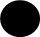 ОЦЕНИ СЕБЯ0 – не справился с заданием1 – выполнил, но с ошибками2 – выполнил без ошибок